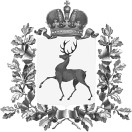 Министерствообразования, науки и молодежной политики Нижегородской областиП Р И К А З№ 	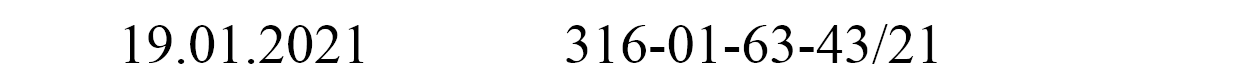 г. Нижний НовгородОб утверждении примерного Положения иминимальных индикаторов и показателей реализации мероприятий по созданию и функционированию в общеобразовательных организациях, расположенных в сельской местности и малых городах Нижегородской области, Центров образования естественно- научной и технологической направленностей "Точка роста"В целях реализации мероприятия по созданию и функционированию в общеобразовательных организациях, расположенных в сельской местности и малых городах Нижегородской области, центров образования естественно- научной и технологической направленностей «Точка роста» в соответствии с методическими рекомендациями по созданию и функционированию в общеобразовательных организациях, расположенных в сельской местности и малых городах, центров образования естественно-научной и технологической направленностей, утвержденными распоряжением Министерства просвещения Российской Федерации от 12 января 2021 года № Р-6, (далее – методические рекомендации)п р и к а з ы в а ю:Утвердить примерное Положение о центре образования естественно- научной и технологической направленностей «Точка роста» в Нижегородской области (далее – Типовое положение).Утвердить прилагаемые минимальные индикаторы и показатели реализации мероприятий по созданию и функционированию вобщеобразовательных организациях, расположенных в сельской местности и малых городах Нижегородской области, Центров образования естественно- научной и технологической направленностей «Точка роста» (далее – минимальные индикаторы и показатели результативности деятельности Центров«Точка роста»).Рекомендовать главам администраций муниципальных районов, городских и муниципальных округов Нижегородской области, в которых в 2021 году создаются Центры «Точка роста»:Обеспечить утверждение подведомственными образовательными организациями, на базе которых создаются Центры «Точка роста», локальных нормативных актов, регламентирующих работу Центров «Точка роста» в соответствии с Типовым положением, утвержденным настоящим приказом, и методическими рекомендациями.Обеспечить	внесение	изменений	подведомственными образовательными организациями, на базе которых создаются Центры «Точка роста», в локальные нормативные акты (при необходимости).Обеспечить функционирование Центров «Точка роста» и организацию образовательного процесса в соответствии с методическими рекомендациями.Обеспечить достижение минимальных индикаторов и показателей результативности деятельности Центров «Точка роста», утвержденных настоящим приказом.Контроль над выполнением приказа оставляю за собой.Министр	С.В. Злобин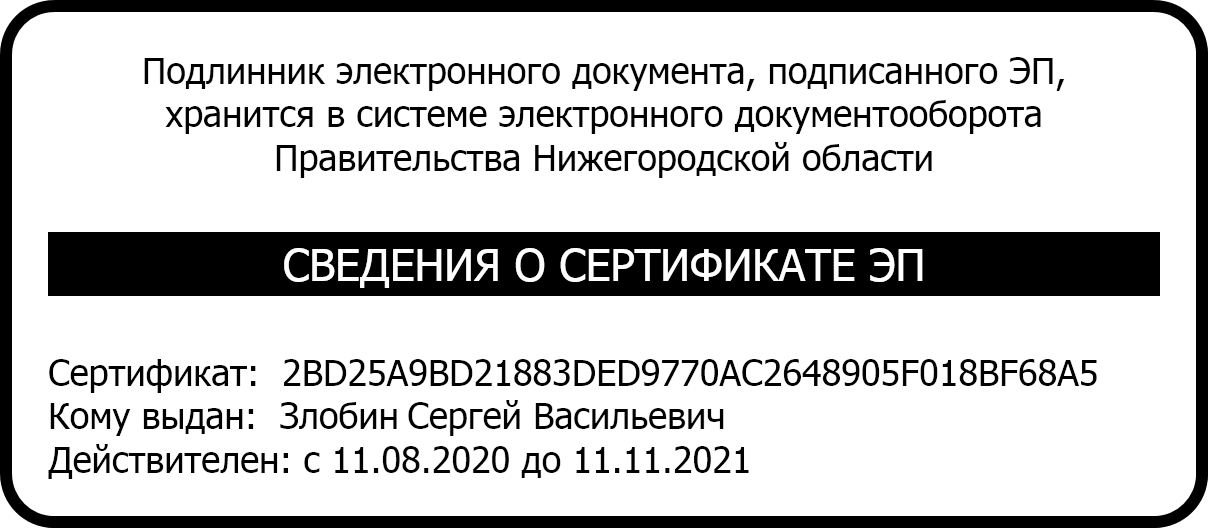 УТВЕРЖДЕНОприказом министерства образования, науки и молодежной политикиНижегородской области от	№  	Примерное Положение о Центре образования естественно-научной и технологической направленностей «Точка роста»Общие положенияЦентр образования естественно-научной и технологической направленностей «Точка роста» (далее - Центр) создан с целью развития у обучающихся естественно-научной, математической, информационной грамотности, формирования критического и креативного мышления, совершенствования навыков естественно-научной и технологической направленностей в общеобразовательных организациях, осуществляющих образовательную деятельность по основным общеобразовательным программам, расположенных в сельской местности и малых городах Нижегородской области.Центр создается на базе общеобразовательной организации (далее – Учреждение) и не является отдельным юридическим лицом.Центр входит в состав региональной сети Центров образования естественно-научной и технологической направленностей «Точка роста» и функционирует как:образовательный центр, реализующий основные общеобразовательные программы по учебным предметам естественно-научной и технологической направленностей;образовательный центр, реализующий дополнительные общеразвивающие программы естественно-научной и технической направленностей;образовательный центр, осуществляющий проектную деятельность.В своей деятельности Центр руководствуется Федеральным законом Российской Федерации от 29.12.2012 № 273-ФЗ «Об образовании в Российской Федерации», распоряжением Министерства просвещения Российской Федерации от 12 января 2021 года № Р-6 «Об утверждении методических рекомендаций по созданию и функционированию в общеобразовательных организациях, расположенных в сельской местности и малых городах, центров образования естественно-научной и технологической направленностей», другими нормативными документами Министерства просвещения Российской Федерации, иными нормативно-правовыми актами Российской Федерации и Нижегородской области, программой развития Центра на текущий год, планами работы, утвержденными учредителем и настоящим Положением.Работа Центра координируется руководителем (куратором, ответственным за функционирование и развитие), который в своей деятельности подчиняется руководителю Учреждения	.Цели, задачи, функции деятельности ЦентраОсновной целью деятельности Центра является совершенствование условий для повышения качества образования, расширения возможностей обучающихся в освоении учебных предметов естественно-научной и технологической направленностей, дополнительных общеобразовательных общеразвивающих программ естественно-научной и технической направленностей, а также для практической отработки учебного материала по учебным предметам «Физика», «Химия», «Биология».Задачами Центра являются:реализация основных общеобразовательных программ по учебным предметам естественно-научной и технологической направленностей;реализация внеурочной деятельности обучающихся естественно-научной и технологической направленностей;разработка и реализация разноуровневых дополнительных общеобразовательных общеразвивающих программ естественно-научной и технической направленностей, в том числе в каникулярный период;вовлечение обучающихся и педагогических работников в проектную деятельность;организация внеучебной деятельности в каникулярный период, разработка и реализация образовательными организациями соответствующих образовательных программ, в том числе – для организаций отдыха и оздоровления детей в каникулярный период;формирование социальной культуры, проектной деятельности, направленной не только на расширение познавательных интересов школьников, но и на стимулирование активности, инициативы и исследовательской деятельности обучающихся;повышение профессионального мастерства педагогических работников Центра, реализующих основные и дополнительные общеобразовательные программы.Центр для достижения цели и выполнения задач вправе взаимодействовать с:различными образовательными организациями в форме сетевого взаимодействия;с иными образовательными организациями, на базе которых созданы центры «Точка роста»;с региональным координатором, осуществляющим функции по информационному, методическому и организационно-техническому сопровождению мероприятий по созданию и функционированию центров «Точка роста», в том числе по вопросам повышения квалификации педагогических работников;обучающимися и родителями (законными представителями) обучающихся, в том числе с применением дистанционных образовательных технологий.Порядок управления Центром «Точка роста»Руководитель Учреждения издает локальный нормативный акт о создании Центра, о назначении руководителя (куратора, ответственного за функционирование и развитие) Центра, утверждении Положения о деятельности Центра.Руководителем Центра может быть назначен сотрудник Учреждения из числа руководящих и педагогических работников.Руководитель Центра обязан:осуществлять оперативное руководство Центром;представлять интересы Центра по доверенности в муниципальных, государственных органах региона, организациях для реализации целей и задач Центра;отчитываться перед Руководителем Учреждения о результатах работы Центра;выполнять иные обязанности,	предусмотренные законодательством, уставом Учреждения и настоящим Положением.Руководитель Центра вправе:по согласованию с руководителем Учреждения организовывать учебно- воспитательный процесс в Центре в соответствии с целями и задачами Центра и осуществлять контроль за его реализацией;осуществлять подготовку обучающихся к участию в конкурсах, олимпиадах, конференциях и иных мероприятиях по профилю направлений деятельности Центра;по согласованию с руководителем Учреждения осуществлять организацию и проведение мероприятий по профилю направлений деятельности Центра;осуществлять иные права, относящиеся к деятельности Центра и не противоречащие целям и видам деятельности образовательной организации, а также законодательству Российской Федерации.УТВЕРЖДЕНЫприказом министерства образования, науки и молодежной политикиНижегородской области от	№  	МИНИМАЛЬНЫЕ ИНДИКАТОРЫ И ПОКАЗАТЕЛИРЕАЛИЗАЦИИ МЕРОПРИЯТИЙ ПО СОЗДАНИЮ И ФУНКЦИОНИРОВАНИЮ В ОБЩЕОБРАЗОВАТЕЛЬНЫХ ОРГАНИЗАЦИЯХ, РАСПОЛОЖЕННЫХ ВСЕЛЬСКОЙ МЕСТНОСТИ И МАЛЫХ ГОРОДАХ НИЖЕГОРОДСКОЙ ОБЛАСТИ, ЦЕНТРОВ ОБРАЗОВАНИЯ ЕСТЕСТВЕННО-НАУЧНОЙ И ТЕХНОЛОГИЧЕСКОЙ НАПРАВЛЕННОСТЕЙ«ТОЧКА РОСТА»* Использование средств оборудования, обучения и воспитания возможно на всех уровнях общего образования и целесообразно для реализации урочной и внеурочной деятельности по программам естественно-научной и технологической направленностей. Расчет показателя предусматривает суммирование численности обучающихся общеобразовательной организации, каждый из которых задействован в освоении не менее двух предметов, курсов, дисциплин (модулей) естественно-научной и технологической направленностей в рамках реализации основных общеобразовательных программ. Учитываются учебные предметы из числа предметных областей «Математика и информатика»,«Обществознание и естествознание», «Технология», «Естественнонаучные предметы», «Естественные науки» и (или) курсы внеурочной деятельности, реализуемые с использованием средств обучения и воспитания Центров «Точка роста». В случае, если в общеобразовательной организации, общая численность обучающихся меньше указанного значения, значение показателя должно составлять не менее 80% от общей численности обучающихся;** В случае, если в общеобразовательной организации, общая численность обучающихся меньше значения, указанного в показателе 1, значение показателя должно составлять не менее 20% от общей численности обучающихся. Для малокомплектных общеобразовательных организаций допускается отсутствие лицензии на дополнительное образование и реализуемых программ дополнительного образования.*** В соответствии с пунктом 2 части 5 статьи 47 Федерального закона от 29.12.2012 № 273-ФЗ «Об образовании    в    Российской    Федерации» повышение    квалификации     педагогических работников осуществляется не реже одного раза в три года. Повышение квалификации педагогического работника центра «Точка роста» засчитывается при наличии действующего (с даты прохождения прошло не более 3 лет) удостоверения о повышении квалификации по программам, соответствующим направленностям Центра «Точка роста», или прохождении обучения по программам федерального оператора. Также учитывается наличие у педагогических работников удостоверений о повышении квалификации по программам из Федерального реестра образовательных программ дополнительного профессионального образования.NНаименование индикатора (показателя)Минимальное значение в год для общеобразовательны х организаций, неявляющихся малокомплектнымиМинимальное значение в год для малокомплектн ых общеобразовате льныхорганизацийМетодика расчета минимального показателя в целом по субъекту РоссийскойФедерации, в годЧисленностьобучающихсяобщеобразовательнойорганизации,осваивающих	два	иболее учебныхпредмета из числаСумма значенийпредметныхпоказателя по всемобластей300100общеобразовательн1«Естественнонаучные(в год открытия –(в год открытия –ым организациям,предметы»,150)50)на базе которых«Естественные	науки»,создаются центры«Математика	и«Точка роста»информатика»,«Обществознание	иестествознание»,«Технология» и   (или)курсы	внеурочнойдеятельностиобщеинтеллектуальнойнаправленности сиспользованиемсредств обучения ивоспитания	Центра«Точка	роста»* (человек)2Численность обучающихся общеобразовательной организации, осваивающихдополнительные общеобразовательные программы технической и	естественнонаучной направленности с использованием средств обучения и воспитания Центра «Точкароста» **(человек)60(в год открытия – 30)30(в год открытия – 15)Сумма значений показателя по всем обще- образовательным организациям, на базе которыхсоздаются центры«Точка роста»3Доля педагогическихработников	центра«Точка	роста», прошедших обучение по программам из реестра программ повышения квалификациифедерального оператора***(%)100100100